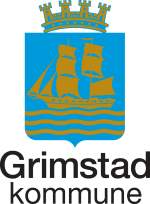 Rapportering på bruk av tildelte midler til tiltak forbarn med nedsatt funksjonsevneJfr. Barnehageloven §37.Barnehage: Barn som ressursen har vært benyttet til:Navn:Beskrivelse av hvordan ressursen har vært benyttet (innhold og organisering):Evaluering av innhold og organisering dette barnehageåret:Dato:-----------------------------------                     			 ------------------------------------------underskrift styrer                                                 		underskrift barnehageeierSendes: Grimstad kommune v/ Stab oppvekst barnehage og skole, Postboks 123, 4891 Grimstad